第229旅幼童軍團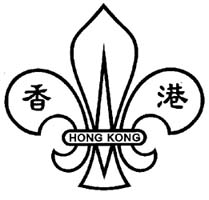 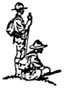 幼童軍獎章—日行一善善行記錄表姓名：________________________（___________隊）         日期：________________________請記錄兩週以來你做過的善行，每天最少記錄一件。記錄日期：由_________年_________月_________日至_________年_________月_________日第一件善行第二件善行第三件善行星期六星期日星期一星期二星期三星期四星期五